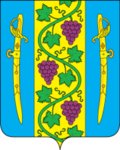 АДМИНИСТРАЦИЯ ВЫШЕСТЕБЛИЕВСКОГОСЕЛЬСКОГО ПОСЕЛЕНИЯ ТЕМРЮКСКОГО РАЙОНАПОСТАНОВЛЕНИЕот    14.10.2021                                                                                            № 165станица ВышестеблиевскаяОб утверждении  корректировки схемы газоснабжения Вышестеблиевского сельского поселения Темрюкского районаВ соответствие с Федеральным законом от 6 октября 2003 года № 131-ФЗ «Об общих принципах организации местного самоуправления в Российской Федерации», Федеральным законом от 31 марта 1999 года № 69-ФЗ «О газоснабжении в Российской Федерации», администрация Вышестеблиевского сельского поселения Темрюкского района, постановляет:Утвердить корректировку схемы газоснабжения станицы Вышестеблиевской Темрюкского района Краснодарского края;Утвердить корректировку схемы газоснабжения поселка Виноградный Темрюкского района Краснодарского края.3. Общему отделу администрации Вышестеблиевского сельского поселения Темрюкского района (Бедаковой) обнародовать и разместить (опубликовать) настоящее постановление на официальном сайте муниципального образования Темрюкский район в информационно-телекоммуникационной сети «Интернет», а также разместить на официальном сайте администрации Вышестеблиевского сельского поселения Темрюкского района.4. Контроль за выполнением настоящего постановления возложить на заместителя главы Вышестеблиевского сельского поселения Н.Д. Шевченко.5. Постановление вступает в силу со дня его обнародования.Глава  Вышестеблиевского сельского поселения Темрюкского района	                                         П. К. Хаджиди